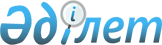 О внесении изменений в постановление Правительства Республики Казахстан от 5 марта 2005 года N 214
					
			Утративший силу
			
			
		
					Постановление Правительства Республики Казахстан от 14 февраля 2007 года N 110. Утратило силу постановлением Правительства Республики Казахстан от 15 апреля 2008 года N 339.



      


Сноска. Постановление Правительства Республики Казахстан от 14 февраля 2007 года N 110 утратило силу постановлением Правительства РК от 15.04.2008 


 N 339 


.



      Правительство Республики Казахстан 

ПОСТАНОВЛЯЕТ:





      1. Внести в 
 постановление 
 Правительства Республики Казахстан от 5 марта 2005 года N 214 "Об утверждении лимитов штатной численности государственных учреждений, подведомственных центральным исполнительным органам Республики Казахстан" следующие изменения:



      в 
 лимитах 
 штатной численности работников государственных учреждений, подведомственных центральным исполнительным органам Республики Казахстан, финансируемых за счет средств республиканского бюджета, утвержденных указанным постановлением:



      в разделе 3 "Министерство образования и науки Республики Казахстан":



      в строке "Республиканская специализированная физико-математическая средняя школа-интернат имени О. Жаутыкова для одаренных детей 104" цифры "104" заменить цифрами "109";



      в строке "Республиканская специализированная с углубленным изучением казахского языка и литературы средняя школа-интернат для одаренных детей 120" цифры "120" заменить цифрами "121".




      2. Настоящее постановление вводится в действие со дня подписания.

      

Премьер-Министр




   Республики Казахстан


					© 2012. РГП на ПХВ «Институт законодательства и правовой информации Республики Казахстан» Министерства юстиции Республики Казахстан
				